 PRESSEMELDING / Oslo, juni 2016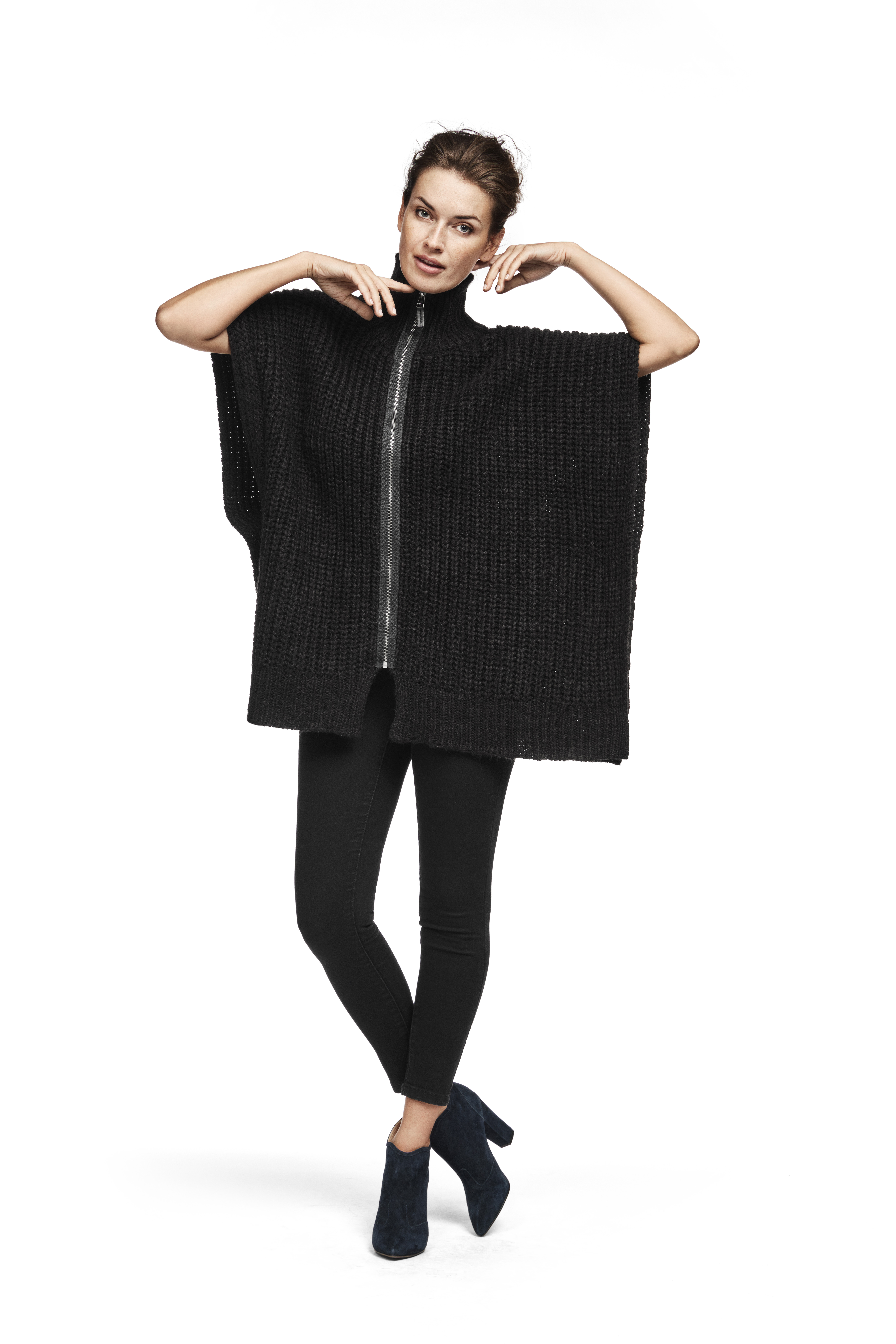 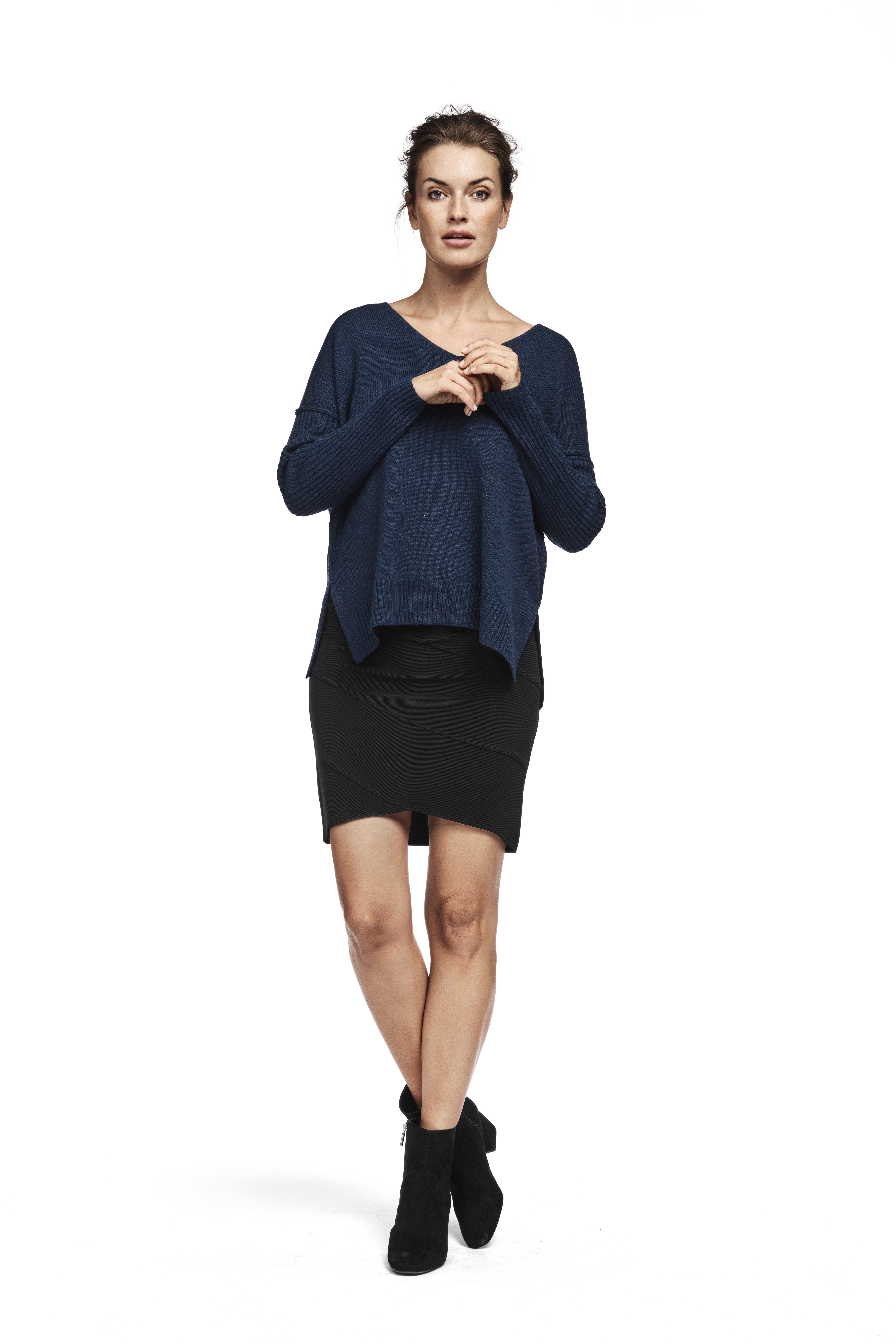 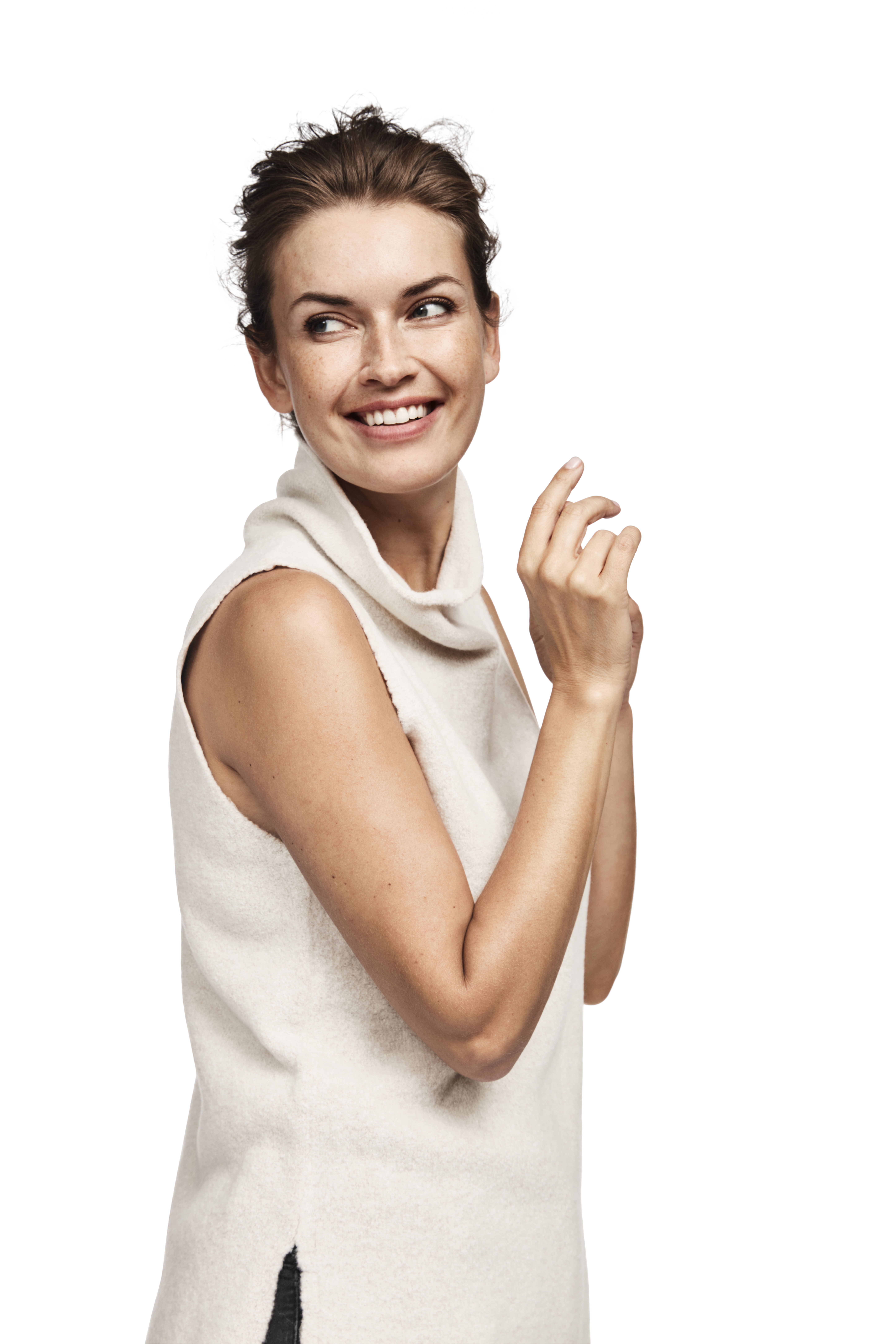 AW16: K by… – urban minimalismeHøsten 2016 presenterer KappAhl en rock chic-inspirert sesong med kolleksjonen, K by…. Plaggene reflekterer det moderne storbylivet – minimalistiske silhuetter med spennende og uventede innslag. Urban enkelhet på sitt beste.I høst presenterer KappAhl den minimalistiske og rock chic-inspirerte kolleksjonen, K by…. Kolleksjonen har en tydelig base i storbylivet med gjennomtenkte antrekk og en avslappet stil. K by… inkluderer alle sesongens må-ha i garderoben – nemlig statement bikerjakken, turtlenecken, fuskepelsjakken i påfuglgrønt, den hvite skjorten, og det korte skjørtet med flørtete silhuett. En stilren kolleksjon for alle motebevisste kvinner.  K by… kommer i nyanser av steinfarget, lavendelblå og svart. Med petroleums- og indigofargede innslag og hvite detaljer skapes en overraskende og moteriktig vri. Mønstrene har burnt-out effekt, denimen er slitt og man ser en tydelig fascinasjon for dyrelivet. En stilren og anvendelig kolleksjon som oser av urban minimalisme.  K by… kommer til KappAhl høsten 2016. 
For mer informasjon og utlån av produkter: 
Annelie Lindvall Brunsvik, presseansvarlig KappAhl Norge. Tlf. 930 28 095, annelie.lindvall@kappahl.com